Tabla de reconocimiento de derechos LGBT en América LatinaElaboración propia con base en el cuadro de Derechos LGBT en América Latina (2019). https://reformaspoliticas.org/wp-content/uploads/2019/06/Diversidades-v_17_jun_19.pdf IMAGEN 1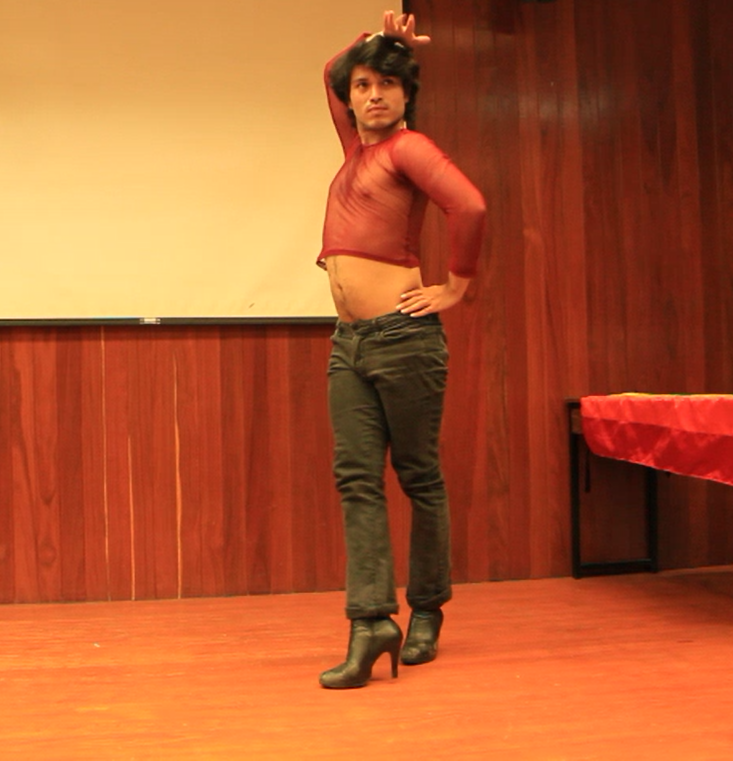 Fuente: Tzintli JuárezIMAGEN 2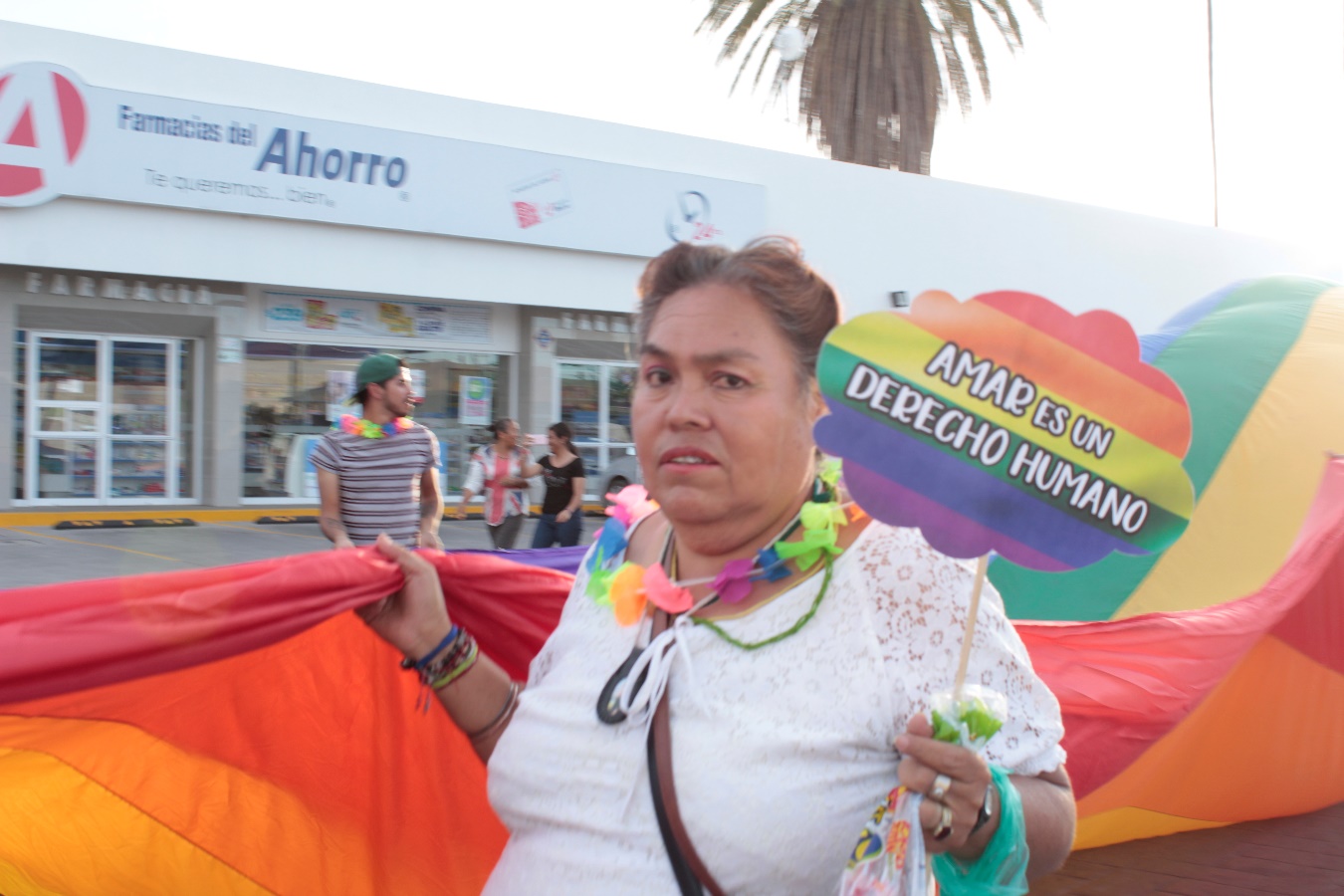 Fuente: Tzintli JuárezIMAGEN 3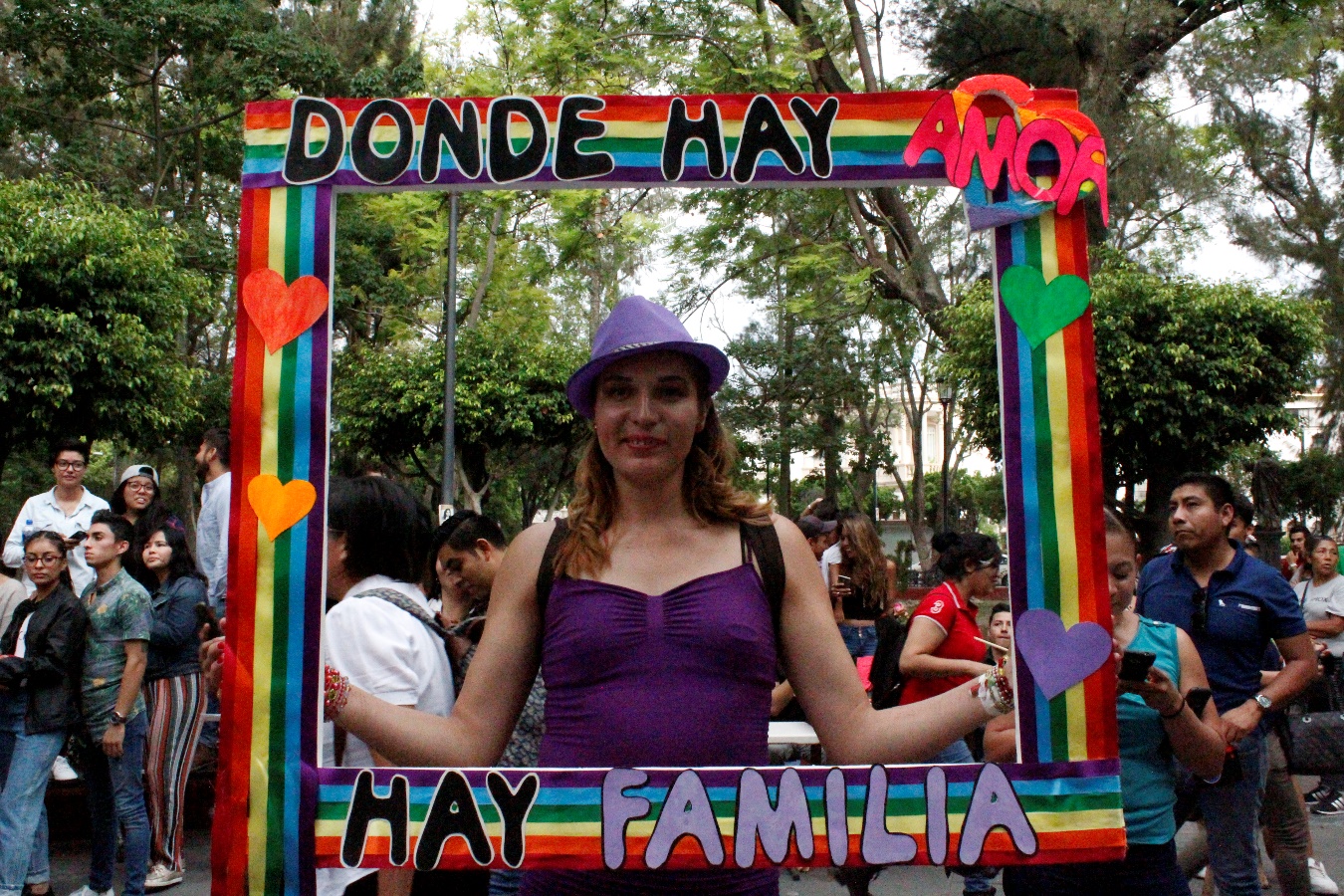 Fuente: Tzintli Juárez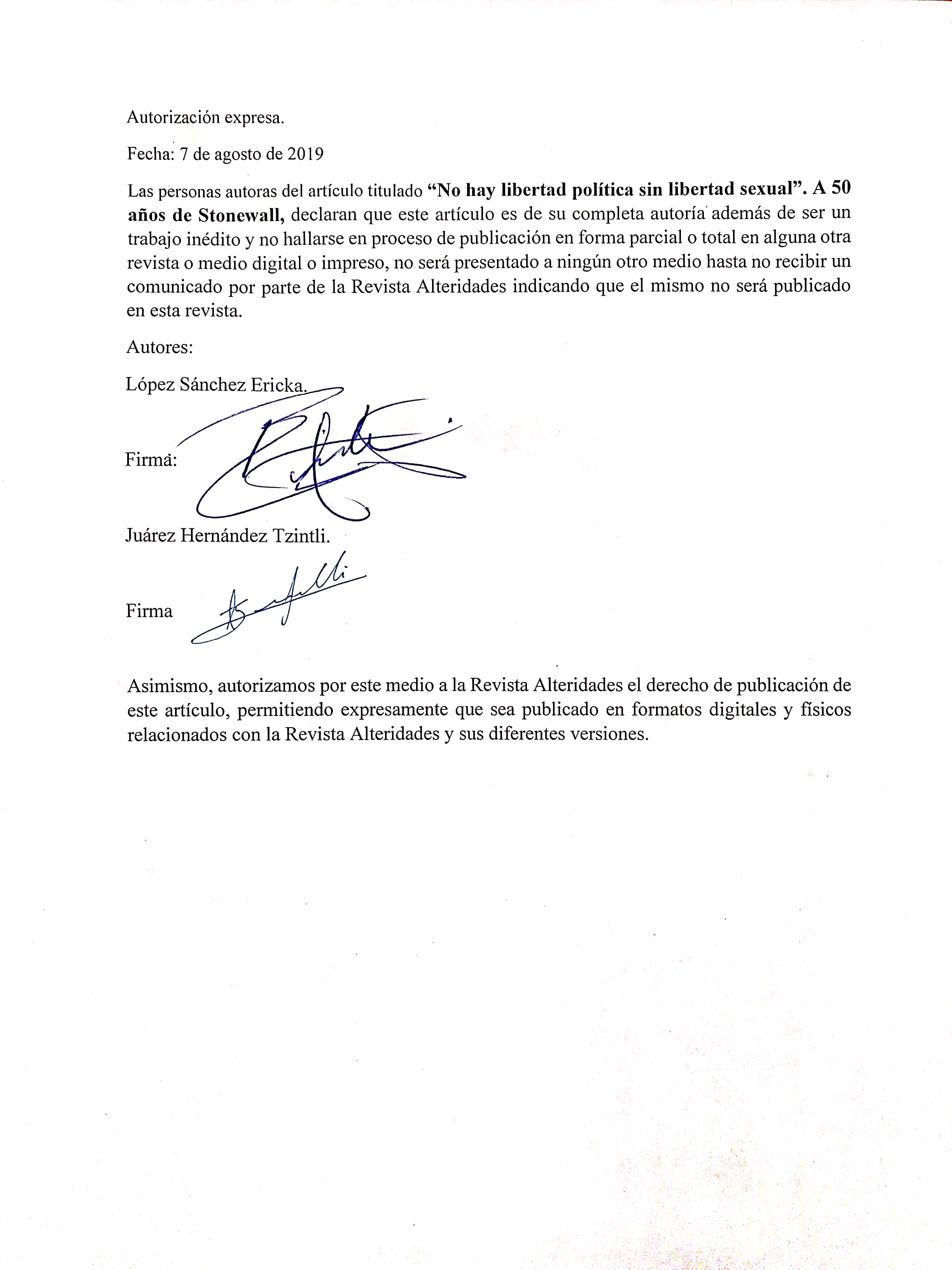 PaísNo. de derechosDerecho (s)Argentina10Adopción Matrimonio igualitarioHeredar a la pareja una vez que ésta falleceIdentidad de géneroEjercicio del voto (para personas trans)Seguridad social (Salud)EducaciónFamilia (reproducción asistida)IntimidadPensión a la parejaBolivia2Identidad de géneroUnión civilBrasil11TrabajoIdentidad de géneroAdopciónUnión establePensión a la parejaHeredar a la pareja una vez que ésta falleceSeguridad social (Salud)Seguridad Social (enfermedades, discapacidad, maternidad, desempleo, pensiones y muerte)Familia (Reproducción asistida)Matrimonio igualitarioUso de nombre social para los contribuyentesChile3Unión civilHeredar a la pareja una vez que ésta falleceIdentidad de géneroColombia6Heredar a la pareja una vez que ésta falleceSeguridad social (Salud)Pensión a la parejaAdopciónIdentidad de géneroMatrimonio igualitarioCosta Rica4Seguridad Social (salud, prestaciones sociales)Derecho a la no discriminación laboralPensión a la parejaSeguridad social (Salud)Cuba2Seguridad social (salud: cirugía de reasignación de sexo)TrabajoEcuador6TrabajoUnión civilEjercicio del voto (para personas trans)Identidad de géneroSeguridad social (Salud)Matrimonio igualitarioEl Salvador1Derecho a la no discriminación laboralMéxico3Ejercicio del voto (para personas trans)Seguridad Social (guarderías, salud, herencia, apoyo en caso de orfandad)Pensión a la parejaPanamá2Identidad de géneroDerecho a la vida (despenalización de la homosexualidad)Perú1Identidad de géneroUruguay10Libertad de expresiónUnión civilAdopciónIdentidad de géneroFamilia (reproducción asistida)Matrimonio igualitarioEducaciónDerecho a la vida (una vida plena)Seguridad Social (salud)Trabajo